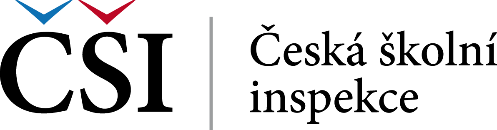 Formulář stížnostiStěžovatelJméno a příjmení: Bydliště: Telefon: E-mail: Stížnost je podána na (název a adresa školy/školského zařízení)Stížnost se týká (zaškrtněte) způsobu komunikace školy s rodiči/zákonnými zástupci  výchovných opatření (napomenutí, důtka) hodnocení výsledků vzdělávání/klasifikace  komisionální/opravné zkoušky šikany   zajištění bezpečnosti  kvality vzdělávání  obsahu školního řádu   obsahu školního vzdělávacího programu personálního zabezpečení vzdělávání  materiálních podmínek vzdělávání provozu školy organizačního zajištění vzdělávání  přijímání ke vzdělávání, přestupu do jiné školy distanční výuky jiný důvod: Obsah stížnosti (stručný popis podstatných údajů)Jak a kým byla stížnost řešena před tím, než jste se obrátil/la na Českou školní inspekci? Případné přílohy stížnostiDatum: 